Влада на Република Северна Македонија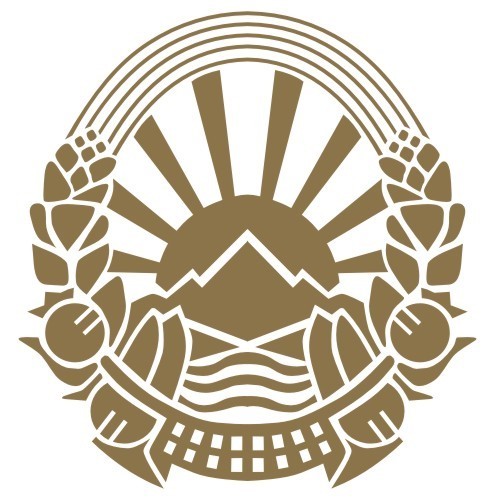 ДРЖАВЕН ИНСПЕКТОРАТ ЗА ТЕХНИЧКА ИНСПЕКЦИЈАИЗВЕШТАЈ ЗА РАБОТА НА ДРЖАВНИОТ ИНСПЕКТОРАТ ЗА ТЕХНИЧКА ИНСПЕКЦИЈА ЗА ПЕРИОДОТ од  1 ЈУЛИ–  до 31 ДЕКЕМВРИ 2020 годинаРезимеСогласно со обврската која произлегува од Законот за инспекциски надзор член 34 Државниот инспекторат за техничка инспекција го изработи извештајот за работа на инспекциската служба за претходните шест месеци т.е. јули – декември 2020 година. При изготвување на овој извештај земена се во предвид  Одлуката за утврдување на стратешките приоритети на Владата на Република Македонија во 2019-2020 година претставува појдовна основа за подготовка на програмата со посебен акцент на продолжување на борбата против криминалот и корупцијата и ефикасно спроведување на правото. Исто така земени се во предвид и Стратешкиот план  на Државниот инспекторат за техничка инспекција за 2019-2020 година, Законот за техничка инспекција, Законот за минерални суровини, Законот за инспекциски надзор, Законот за безбедност на производите и други закони и подзаконски акти кои се во надлежност на Инспекторатот.Државниот инспекторат за техничка инспекција во вторите 6  месеци од 2020 година изврши инспекциски надзор над примената на законите и техничките прописи при користење на техничката опрема во областите:   опрема под притисок,II.	пренослива опрема под притисок,III.	лифтови,  жичари, дигалки и транспортери,IV.	производи и постројки наменети  за работа во експлозивна атмосвера , V.	електроенергетски постројки, електрични производи и уреди иVI.	експлоатација на минерални суровини и геолошки исражувања	Согласно Правилникот за организација и работа на Државниот инспекторат за техничка инспекција бр. 09-27/1 од 20.05.2014 година, горенаведените области според видот се распоредени во два сектора за вршење инспекциски надзори со предвидени вкупно осум организациони единици. НАПОМЕНА : Со оглед  на вонредната состојба од COVID -19 вирусот Инспекторатот има разлики во планираните и извршените инспекциски надзори. Ова се должи дека : Дел од Инспекторите беа и се во самоизолација и дел се хронично болни (односно ДИТИ работи со намамлен капацитет)Со одлука на Владата на РС Македонија инспекторите и вработените во ДИТИ во ова полугодие работеа сменски со половично работно времеГолем дел од субјектите на инспекциски надзор и концесионерите  изјавуваа и изјавуваат дека се во изолација каде не беше можен инспекциски надзор.Управување со ризициСекторот за надзор над експлоатацијата на минералните суровини и деталните геолошки истражувања во рамките на своите надлежности врши, Редовни инспекциски надзори, вонредни инспекциски надзори и контролни инспекциски надзори. До моментот на изработка на годишниот план за работа евидентирани се преку 500 субјекти кај кои согласно со законот за минерални суровини и согласно со Законот за техничка инспекција имаме надлежност за вршење на инспекциски надзор. Анализата на ризици е изработена согласно со методологијата предвидена со правилникот за елементи на проценката на ризикот, како и зачестеноста на спроведувањето на инспекцискиот надзор врз основа на проценката на ризик. Согласно вака изработеното во проценката на ризик за спроведување на инспекцискиот надзор од предвидените субјекти околу 200 субјекти се групирани во групата на висок ризик. Методологијата на проценка е направена како што е предвидено во правилникот имајќи во предвид големината на субјектот и штетните последици кои може да ги предизвика, обемот на штетни последици кој произлегува од опфатот, кругот на лица кои остваруваат одредени права од услугата на субјектот и кругот на лица кои се изложени на природата на штетните последици. Овде при нашата проценка ги земамвме во предвид големите рударски капацитети кои вршат експлоатација на металични минерални суровини, помалите рударски капацитети кои што вршат експлоатација на неметалични минерални суровини а кои се наоѓаат во близина на населени места и кои со својата работа имаат негативно влијание врз околните жители. Исто така овде се групирани и помалите субјекти кои што од досегашното искуство се покажало дека несоодветно ги почитуваат и применуваат законските одредби и кај кои при последините инспекциски надзори се констатирани одредени неправилности. Во овој дел би ги предвиделе и инспекциските надзори кои би биле вршени по барање на заитересирани странки а кои би се однесувале на незаконита експлоатација на минерална суровина а кои сами по себе произнесуваат и штетни последици од нивната работа и искуствено заинтересираноста на јавноста и засегнатите страни е поголема а и притисокот врз правилно донесување на одлука е поголем. Во делот на среден ризик според методологијата на изработка се влезени концесионероите кои штотуку отпочнуваат со работа. Т.е. кои што го склучиле договорот за концесија во периодот до 3 години пред изготвување на овој план со што овие се сметаат за почетници во работата. Овде исто така се влезени концесионерите кои своите активности ги изведуваат подалеку од населено место и нивното штетно влијание врз лица би било помало во однос на предходната група. Вакви субјекти во оваа област би биле дел од субјектите кои се занимаваат со експлоатација на песок и чакал, дел од субјектите кои се занимаваат со експлоатација на градежен камен а кои се наоѓаат вон населените места или во чија што близина нема населено место. Вакви субјекти согласно со проценката на ризик се вкупно околу 120. За дел од овие субјекти во понатамошната постапка би ги ажурирале податоците особено за почетниците во оваа област. Во делот со низок ризик се сместени концесионерите кои што вршат детални геолошки истражувања, концесионерите кои вршат експлоатација на вода и гас и кои би имале помало негативно влијание врз животната средина и обемот на штетно влијание би бил помал. Овде исто така ги сместивме и субјектите кои што имаат помал обем на активности и субјектите кои што вршат експлоатација на собирен кварц поради начинот и технологијата на експлоатација на собирниот кварц. Во оваа група на субјекти со низок ризик се предвидени и субјектите кои што вршат независни прегледи и испитување на опремата и кои со својата работа неможат да предизвикаат сериозни штетни последици, исто така тука се планирани и субјектите кои се производители, дистрибутери и застапници на рударската техничка опрема а кои согласно со нашите надлежности исто така неможат да нанесат сериозни штетни последици. Вкупно во оваа група на субјекти се предвидени околу 100 субјекти. Техничката опрема е потенцијална опасност и ризик од безбедносна гледна точка за корисниците на техничката опрема, а во многу места покрај корисниците, опремата е во функција и на пошироката јавност односно граѓаните кои се и вработени во работни средини кои во секој момент секојдневно користат електрична енергија што укажува на широк спектар на можни ризици при користење на предметната техничка опрема. Сето горенаведено со цел намалување на ризиците - имплицира барање за вработување на многу повеќе советници-инспектори за Oдделение за инспекциски надзор на електро енергетски постројки и електрична опрема и производи и постројки наменети за работа во експлозивна атмосфера, и соодветна промена на систематизација со предвидување потребен број на извршители на работни задачи.Спроведување на редовни инспекциски надзори - имплицира редовно вршење на технички прегледи и периодични испитувања, со што ќе се постигне саканата цел управување и користење на техничката опрема со низок степен на ризик- безбедно користење, согласно техничките прописи и стандарди и намалување на ризици при користење на истата на минимум. Очекувана состојба во областа на инспекциски надзор со осврт на ризици - се очекува да продолжи евидентирање на техничката опрема и да се интезивираат периодичните технички прегледи на техничката опрема за која досега се издадени Решенија за ставање во употреба врз основа на доставени Технички извештаи- Прв технички преглед и периодично испитување опрема од страна на овластени инспекциски тела, за чија опрема периодичните испитување се во период од 3 до 5- години кај електроенергетската опрема вклучително и нисконапонската електрична опрема која претставува приклучна точка – неможе без електроенергетско поврзување за вградената техничка опрема наменета за користење (опрема и заштитни системи) и употреба во потенцијално експлозивни атмосфери. Ризични области во кои треба да се обрати повеќе внимание произлегуваат од стратешкото значење на истите.Електроенергетскиот систем на Република Македонија со значајните прoизведувачи на електрична енергија која  вклучува и производство  на електрична енергија од обновливи извори на енергија, далекуводна и дистрибутивна мрежа со соодветните трафостаници,Произведувачите на нафтени деривати и главните складишни простори за истите,Гасоводните преносни и дистрибутивни системи и Значајни складишни простори (силоси) за суровини за прехрамбена индустрија (жито, брашно, шекер, какао, сточна храна и сл.) и складишни простори за други запаливи прашкасти производи (пластика, јагленова прашина и сл.).Како критериуми за идентификување субјекти на инспекциски надзор според методологија на проценка на ризик предвидено согласно правилникот, големина на субјекти и обем на опрема, можни штетни последици по околината, безбедност и здравје на луѓето. Каде големите субјекти и субјекти од стратешки интерес за државата со поголем број на техничка опрема и техничка опрема каде може да настане поголема опасност или опасност по поголем број на лица и работници. Контролните надзори се вршат по основ на тоа дали при првиот надзор се утврдени недостатоци, доколку е утврдена потреба односно не е приложена документација дека недостатоците се одстранети. Контролни надзори со кои се констатира за време на вршење Технички прием на објекти од А- категорија согласно Законот за градење. Во кои корисниците вградиле и инсталирале техничка опрема- електроенергетски постројки, уреди, опрема и опрема и заштитни системи кои се наменети за употреба во потенцијално експлозивни атмосфери. Се вршат и вонредни инспекциски надзори по претходно добиени пријави од правни и физички лица, задолженија од Владата на Република Македонија и други институции кои однапред неможе да се планираат. Ризичните корисници притоа во делот на среден и низок-помал ризик неможе со точност да се иземе зошто се што е- под напон треба да се користи безбедно. Во дел на помал ризик се субјекти со техничка опрема кои ја користат техничката опрема за внатрешна употреба со помал број на работни часови на искористеност на истата,  со одредени можни исклучоци.Ризикот се зголемува кај корисници кои првпат се среќаваат со опрема од областа а поради правна неукост не ги почитуваат и спроведувват своите обврски. Досегашното искуство кажува да откако ќе им биде укажано на пропустите веднаш ги отстрануваат, посебно поголемите правни субјекти. Ова имплицира наша постојана присатност на терен и прибирање на податоци од други корисници и други инспекциски служби.Ризиците за неприменување на техничките прописи односно законски и подзаконски акти, при користење на техничката опрема, можат да доведат до одредени несакани последици по корисниците на техничката опрема како и околината, да доведат до можни хаварии и штети по истите. Ризикот се зголемува доколку не се врши редовно, навремено и во целост, планското одржување на истата, согласно техничките порописи во одредени области и соодветна стручна и кадровска екипираност согласно прописите.Ризични подрачја се утврдуваат и во зависност од обемноста на техничката опрема, опасностите при нејзино користење и можности за повреди при користење на истата, стручноста на ракувачите, староста на опремата, финансиската состојба на корисниците и слично. Со оглед на голем број на корисници на техничка опрема, приоритет ќе се стави на оние корисници со поголем број на техничка опрема, и субјекти со повисок степен на ризичност за нивно безбедно и целосно користење, согласно горенаведеното.  Во одделението за надзор над лифтови, жичари дигалки анализата на ризик е изготвена врз основа на број на субјекти - обемноста на евидентираната техничка опрема, како и огромен број на субјекти кои треба да се инспектираат со оглед дека бројот на техничката опрема од областа на лифтови, жичари, дигалки и транспортери која е во функција а не е евидентирана е огромна, во сегашната евиденција се евидентирани преку 4600 парчиња на техничка опрема од областа на лифтови, жичари, дигалки и транспортери, а претпоставка е дека само во делот на лифтовите бројката е преку 10000 на целата територијата на државата. Исто така и во делот на дигалки и на опрема које инспекторите од оваа област ја инспектираат односно контролираат која согласно Законот и подзаконските акти а не се евидентира во регистрите (виљушкари, транспортери, други дигалки за подигање и влечење товар, дигалки за одржување и сервисирање, сложени макари и витла и сл.). Техничката опрема е потенцијлна опасност и ризик од безбедносна гледна точка за корисниците на техничката опрема, а во многу места покрај корисниците, опремата е во функција и на пошироката јавност односно граѓаните (лифтови, ескалатори, подвижни ленти, жичари и сл.), како и во работни средини (лифтовски платформи и подигачи во театри, градежни платформи, товарни платформи, дигалки монтирани на камиони, платформи за подигање монтирани на камиони и сл. што укажува на широк спектар и можни рзици при користење на предметната техничка опрема. Сето горенаведено со цел намалување на ризизците - имплицира барање за вработување на многу повеќе советници-инспектори за лифтови, жичари, дигалки и транспортери, и соодветна промена на систематизација со предвидување потребен број на извршители на работни задачи. Надлежностите - регулирани во Закон за техничка инспекција, Закон за инспекциски надзор, Правилник за користење на лифотови и транспортери,  Правилник за користење на дигалки и индустриски транспортери, Правилник за користење на жичари, како и согласно други законски и подзаконски акти (Правилници, одлуки и сл.). -Подразбира прво пуштање во работа на техничката опрема, нејзино евидентирање со доделување евиденциски број. -Подразбира исполнетост на услови за вршење на технички прегледи и периодични испитувања на независните правни лица, како и нивно евиденитрање односно доделување евиденциски број, како и континуриано следење на исполнетост на условите на независните правни лица (инспекциски тела). Спроведување на редовни инспекциски надзори - имплицира редовно вршење на технички прегледи и периодични испитувања, со што ќе се постигне саканата цел управување и користење на техничката опрема со низок степен на ризик, согласно техничките прописи и стандарди и намалување на ризици при користење на истата на минимум. Очекувана состојба во областа на инспекциски надзор со осврт на ризици - се очекува да продолжи поинтензивно евидентирање на лифтовите во објектите за заедничко живеење затоа што досега периодичните технички прегледи во оваа област се помалку застапени, за нововградената опрема во станбени и деловни објекти во субјектите во голем број ја спроведуваат постапката за пуштање во употреба на истата. Станиците за технички преглед на возила при регистрација на мобилни дигалки во најголем број на случаи им се бара доказ за извршен периодичен технички преглед на дигалката без кој не им се потпишува регистрациониот лист.Ризични области во кои треба да се обрати повеке внимание се погоните со кранови и дигалки во поглед на редовно вршење на периодични технички прегледи. Во делот на техничката опрема од група 3 и група 4 согласно правилникот за дигалки и индустриски транспортери исто така ќе се обрне повеќе внимание. Во останатата област, опремата вградена во објекти на правни лица воглавном се почитуваат роковите за вршење на периодични технички прегледи. Како критериуми за идентификување субјекти на инспекциски надзор се користат базата на податоци на издадените решенија односно доделените евиденциски броеви на техничата опрема во регистрите и над нив се вршат редовните надзори согласно Законот, според методологија на проценка на ризик предвидено согласно правилникот, големина на субјекти и обем на опрема, можни штетни последици по околината, безбедност и здравје на луѓето. Каде големите субјекти и субјекти од стратешки интерес за државата со поголем број на техничка опрема и техничка опрема каде може да настане поголема опасност или опасност по поголем број на лица и работници. Контролните надзори се вршат по основ на тоа дали при првиот надзор се утврдени недостатоци, доколку е утврдена потреба односно не е приложена документација дека недостатоците се одстранети. Се вршат и вонредни инспекциски надзори по претходно добиени пријави од правни и физички лица, задолженија од Владата на Република Македонија и други институции кои однапред неможе да се планираат. Ризичните корисници се идентификуваат во однос на обемноста на техничката опрема, староста на опремата, стручноста на ракувачите на постројките односно опремата, големината и кадровската екипираност соодветна на потребите , финансиската состојба на корисникот  редовно , навремено и во полн обем да врши планско и превентивно тековно одржување и сервисирање на истата согласно насоките дадени во техничката документација која корисниците се должни да ја поседуваат и да постапуваат согласно истата, притоа во делот на среден ризик се земаат корисниците со обем на техничка опрема од 3-10 броја, со одредени можни исклучоци. Во дел на помал ризик се субјекти со техничка опрема 1 до 2 броја, субјекти кои ја користат техничката опрема за внатрешна употреба со помал број на работни часови на искористеност на истата,  со одредени можни исклучоци. Ризикот се зголемува кај корисници кои првпат се среќаваат со опрема од областа а поради правна неукост не ги почитуваат и спроведуват своите обврски. Досегашното искуство кажува да откако ќе им биде укажано на пропустите веднаш ги отстрануваат, посебно поголемите правни субјекти. Ова имплицира наша постојана присатност на терен и прибирање на податоци од други корисници и други инспекциски служби. Ризиците за неприменување на техничките прописи односно законски и подзаконски акти, при користење на техничката опрема, можат да доведат до одредени несакани последици по корисниците на техничката опрема како и околината, да доведат до можни хаварии и штети по истите. Ризикот се зголемува доколку не се врши редовно, навремено и во целост, планското одржување на истата, согласно техничките порописи во одредени области и соодветна стручна и кадровска екипираност согласно прописите.Ризични подрачја се утврдуваат и во зависност од обемноста на техничката опрема, опасностите при нејзино користење и можности за повреди при користење на истата, стручноста на ракувачите, староста на опремата, финансиската состојба на корисниците и слично. Со оглед на голем број на корисници на техничка опрема, приоритет ќе се стави на оние корисници со поголем број на техничка опрема, и субјекти со повисок степен на ризичност за нивно безбедно и целосно користење, согласно горенаведеното.Организација и раководењеДржавниот инспекторат за техничка инспекција своите надлежности ги уредува со Законот за техничка инспекција („Службен весник на Република Македонија“ број 88/2008, 119/10, 36/11, 136/11, 164/13 и 41/14). Инспекторатот врши инспекциски надзор над примената на законите и техничките прописи при користење на техничка опрема во областите:Во Инспекторатот се утврдени следниве сектори и одделенија:1. Сектор за инспекциски надзор над експлоатација на минерални суровини и геолошки истражувања1.1. Одделение за вршење на инспекциски надзор над експлоатацијата на минералните суровини и геолошките истражувања1.2. Одделение за вршење на инспекциски надзор над експлоатација на минерални суровини и геолошки истражувања за регион Штип со градовите: Берово, Валандово, Виница, Гевгелија, Делчево, Кочани, Пробиштип, Радовиш, Свети Николе и Струмица1.3. Одделение за инспекциски надзор над експлоатација на минерални суровини и геолошки истражувања за регион ТЕТОВО со градовите: Гостивар, Дебар, Кичево, Македонски Брод, Охрид и Струга2. Одделение за инспекциски надзор на опрема под притисок3. Одделение за инспекциски надзор на електро енергетски постројки, производи и уреди и производи и постројки наменети за работа во експлозивна атмосфера4. Одделение за инспекциски надзор на лифтови, жичари, дигалки и транспортери5. Одделение за нормативно-правни, општи и административни работи6. Одделение за управување со човечки ресурси	Во Сектор за инспекциски надзор над експлоатација на минерални суровини и геолошки истражувања од наведените три одделенија функционира само првото одделение со седиште во Скопје, од причина што за одделенијата предвидени во регионите Штип и Тетово се уште не се обезбедени основните услови за работа, деловни простории, кадровска екипираност, техничка опрема и друго.	Со работата на Инспекторатот раководи директор именуван од Владата на Република Северна Македонија кој ги раководи, организира, координира и насочува работите на Инспекторатот, Согласно Законот за техничка инспекција како и Законот за инспекциски надзор. Врз основа на донесената годишна програма директорот подготвува полугодишни планови за работењето на инспекторите како и месечни планови за работа и истите ги доставува до Инспекцискиот совет на разгледување. 	Кадровската екипираност на Инспекторатот е една од слабите точки од причина што во моментов покрај директорот работат 22 државни службеници од кои 1 е раководител на сектор – главен инспектор (во 2020 ќе ги исполни условите за пензионирање), 2 раководители на одделение – виш инспектор, 10 советници инспектори, 5 советници, 1 виш соработник и 3 самостојни референти. Врз основа на обемот, тежината и сложеноста на работата, со новиот Правилник за систематизација на работни места во Државниот инспекторат за техничка инспекција бр.0101-1929/2 од 04.12.2015 година, утврдени се и опишани вкупно 46 работни места. Со цел нормално функционирање и извршување на работите и работните задачи, Инспекторатот утврди дека во моментов има дефицит на стручен кадар кој во понатамошниот текст е наведен за секое одделение посебно. Надминувањето на проблемот се гледа во итно вработување на нови инспектори.Табела 1 Преглед на бројот на инспектори кои вршеле инспекциски надзор во полугодието, по вид, возраст и звање Табелата  1 е дадена во прилогТабела  Преглед на нови вработувања и пензионирања на инспектори во полугодиетоИнспекциски надзорСогласно со обврските кои произлегуваат од Законите кои се во надлежност на Државниот инспектиорат за техничка инспекција презентирани се статистички информации и податоци во табеларен преглед во  Табела 3. подолу Прегледот на вкупниот број на откриени неправилности и спроведени инспекциски надзори според вид во полугодието, по региони и општини е претставен во табелата бр. 3.Напомена: Секторот за вршење на инспекциски надзор над експлоатација на минерални суровини и геолошки истражувања при секој инспекциски надзор се присутни по два инспектори а понекогаш во однос на сложеноста на инспекцискиот надзор и повеќе.Обука на инспекторите и административните службенициЗа обуките на инспекторите Државниот инспекторат за техничка инспекција изготвува Годишна програма за обуки на инспекторите чија главна цел е надградување на основните компетенции и вештини на инспекторите, со што ќе се овозможи постигнување на високи перформансии помош во нивниот професионален развој. Особен осврт имаат обуките од областа на: Стекнување знаења за новитетите во општата законска рамка за инспекциски надзор, Унапредување на вештините за професионално однесување, Изградба на личниот интегритет на инспекторите, Подобрување на вештините поврзани со инспекцискиот  надзор.Државниот инспекторат за техничка инспекција исто така и за административните службеници изготвува Годишен план за обуки во кој се опфатени теми на обуки согласно Годишната програма на генерички обуки на административни службеници за 2020 година.Реализацијата на Годишните програми ќе обезбеди инспекторите и административните службеници да се стекнат со нови и соверемени знаења и вештини, кои се од суштествено значење за нивната работа и значително ќе придонесат за подобрување на меѓусебната соработка и комуникација.Буџет и финансирањеИзвештај за планирани и потрошени средства по ставки(споредбен табеларен приказ) за период од 01.07.2020 до 31.12.2020 годинаВо годишната програма за 2020 година се предвидени 5 нови вработувања за кои се во тек на реализација. Годишната програма за периодот од 6 месеци не е реализирана во целост поради пандемијата Ковид 19. Меѓународна соработкаВо делот меѓународна соработка ДИТИ не учествуваше во нови проекти и регулатива за хармонизација со законодавството на ЕУДруги активности на инспекциската службаДржавниот инспекторат за техничка инспекциа во 2020 година имаше:Заклучоци и препоракиСогласно Стратешкиот план  на Државниот инспекторат за техничка инспекција за 2019-2020 година, Законот за техничка инспекција, Законот за минерални суровини, Законот за инспекциски надзор, Законот за безбедност на производите и други закони и подзаконски акти кои се во надлежност на Инспекторатот во наредниот приод има за цел:Да ги зголеми своите човечи ресурси во однос на државни инспектори кои со пензионирањата од 2015 година наваму се сведоа на минимум . Односно ДИТИ располага со еден електро енергетски инспектор, два инспектора за лифтови, кранови и жичари и само два инспектори за опрема под притисок и гасоводи.Да ги зголеми своите потецијали во однос на нови обуки и осовременување на ИТ опремата што е и интенција на Инспекцискиот Совет иДа учествува во работните групи со свое стручно учество во изготвување на транспонирање на меѓународната регулатива од областа и изработка на национални технички Правилници.Уште еднаш потенцираме дека во вторите шест месеци од 2020 година, ДИТИ мораше да работи со намален капацитет во однос на вонредната состојба со COVID 19 вирусот, вработени кои беа и се во изолација и хронично болни но сепак оствари наголем дел од планираното.Идните планирани инспекциски надзори ќе се базираат врз ставрната состојба на теренот , можноста и работењето на компаниите и концесионерите и капацитетот на Државниот инспекторат за техничка инспекција.Дел. Бр.1102- Ekrem Bunjaki[име и презиме]Датум:15.01.2021Директор[функција / звање на раководител на инспекциска служба]Место:Скопје(м.п.)[потпис]ВидДржавен рударски инспекторДржавен рударски инспекторДржавен рударски инспекторИнспектор за [вид 2]Инспектор за [вид 2]Инспектор за [вид 2]Инспектор за [вид n]Инспектор за [вид n]Инспектор за [вид n]Вкупно инспекториВкупно инспекториВкупно инспекториНиво-Звање/ВозрастВраб.Пенз.РазликаВраб.Пенз.РазликаВраб.Пенз.РазликаВраб.Пенз.РазликаБ1 – генерален инспектор000000Б2 – главен инспектор000000Б3 – пом. глав. инспектор000000Б4 – виш инспектор000000В1 – советник инспектор 000000В2 – самостоен инспектор000000В3 – помошник инспектор000000В4 – помлад инспектор 2000000Вкупно202000000202Табела 3 Преглед на вкупниот број на откриени неправилности и спроведени инспекциски надзори според вид во полугодието, по региони и општиниТабела 3 Преглед на вкупниот број на откриени неправилности и спроведени инспекциски надзори според вид во полугодието, по региони и општиниТабела 3 Преглед на вкупниот број на откриени неправилности и спроведени инспекциски надзори според вид во полугодието, по региони и општиниТабела 3 Преглед на вкупниот број на откриени неправилности и спроведени инспекциски надзори според вид во полугодието, по региони и општиниТабела 3 Преглед на вкупниот број на откриени неправилности и спроведени инспекциски надзори според вид во полугодието, по региони и општиниТабела 3 Преглед на вкупниот број на откриени неправилности и спроведени инспекциски надзори според вид во полугодието, по региони и општиниТабела 3 Преглед на вкупниот број на откриени неправилности и спроведени инспекциски надзори според вид во полугодието, по региони и општиниРед.Бр.Регион/ОпштинаВид на надзорВид на надзорВид на надзорВкупно надзориВкупно неправилн.Ред.Бр.Регион/ОпштинаРедовен надзорВонред. надзорКонтрол. надзорВкупно надзориВкупно неправилн.Вардарски  регион18202011Велес222Градско03Демир Капија554Кавадарци555Лозово06Неготино227Росоман22418Свети Николе09Чашка22Источен регион265031110Берово011Виница10313112Делчево013Зрновци014Карбинци1115Кочани61716Македонска Каменица017Пехчево018Пробиштип3319Чешиново4420Штип213Југозападен регион3514150021Вевчани022Дебар2223Дебарца141424Кичево25725Македонски Брод5511126Охрид21327Пласница028Струга1031329Центар Жупа0Југоисточен регион284032230Богданци1131Босилово032Валандово033Василево12334Гевгелија66235Дојран036Конче037Ново Село1138Радовиш7739Струмица1414Пелагониски регион351642440Битола213141Демир Хисар2242Долнени043Кривогаштани044Крушево045Могила046Новаци11247Прилеп29433248Ресен1121Полошки регион424046049Боговиње050Бревеница2251Врапчиште052Гостивар1742153Желино3354Јегуновце6655Маврово и Ростуша3356Теарце057Тетово1111Североисточен регион251026258Кратово059Крива Паланка415160Куманово1414161Липково4462Ранковце2263Старо Нагоричане11Скопски регион127102139164Аеродром1311465Арачиново3366Бутел2267Гази Баба151568Ѓорче Петров4469Зелениково070Илинден7771Карпош15412072Кисела Вода511773Петровец235174Сарај4475Сопиште171776Студеничани6677Центар3213378Чаир2279Чучер-Сандево080Шуто Оризари0ВКУПНОВКУПНО33641938611РР.брОпис на деловите на буџетотБрој на ставкаБуџетБуџет со ребаланс            ( пренамена)Буџет со ребаланс            ( пренамена)Потрошени средства11Вкупно одобрен буџет 20.859.000,0020.380.000,009.023.827,009.023.827,0012Нераспределен дел од буџетот1-ИНСПЕКТОРАТИ19-Инспекторати22.19Основни плати40110.585.000,0010.499.000,004.581.055,004.581.055,0022.19Придонеси за социјално осигурување4023.915.000,003.872.000,001.781.566,001.781.566,0022.19Патни и дневни расходи420500.000,00400.000,0010.000,0010.000,0022.19Комунални услуги, греење, комуникација и транспорт4212.150.000,001.868.000,001.123.467,001.123.467,0022.19Материјали и ситен инвентар423200.000,00  300.000,00155.082,00155.082,0022.19Поправки и тековно одржување4241.000.00,001.000.00,00577.389,00577.389,0022.19Договорни услуги425500.000,00400.000,00266.569,00266.569,0022.19Други тековни расходи426300.000,00250.000,00169.198,00169.198,0022.19Разни трансфери4640,00225.000,00208.931,00208.931,0022.19Купување на опрема и машина480100.000,0050.000,0046.400,0046.400,0022.19Градежни објекти4810,0072.000,0069.620,0069.620,0022.19Купување на мебел483100.000,000,000,000,0022.19Вложување и нефинансиски средства485100.000,0035.000,0034.540,0034.540,0022.19Купување на возила4861.409.000,001.409.000,000,000,00....ВКУПНО20.859.000,0020.380.000,0020.380.000,009.023.827,00надградби на ИТ системитеНов договор со А1 со подобрени предностиОддржување и обновување на веб странатаwww.diti.gov.mkВо план се воведување на процедури за Систем за квалитет и софтвер за евиденција на техничката опремаРазработка на интерните процедури  и воведување на ISO 9001 -2015